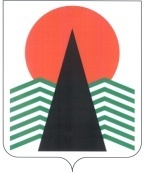 Территориальная комиссияпо делам несовершеннолетних и защите их правПОСТАНОВЛЕНИЕ №8121 декабря 2017 года, 10 - 00 ч.г. Нефтеюганск, 3 мкр., д. 21, каб. 418зал совещаний администрации Нефтеюганского района(сведения об участниках заседания указаны в протоколе № 62заседания территориальной комиссии) Об исполнении в 2017 году Межведомственного комплексного планамероприятий по предупреждению совершения правонарушений и антиобщественных действий среди несовершеннолетних, социального сиротства и жестокого обращения с детьми  на территории Нефтеюганского района на 2015 - 2017 годы	Заслушав и обсудив информацию по вопросу, предусмотренному планом работы территориальной комиссии по делам несовершеннолетних и защите их прав Нефтеюганского района на 2017 год, территориальная комиссия установила: В целях межведомственного взаимодействия по профилактике безнадзорности, правонарушений и защиты прав несовершеннолетних, предупреждения семейного неблагополучия, социального сиротства и жестокого обращения с детьми   территориальная комиссии по делам несовершеннолетних и защите их прав Нефтеюганского района утвердила постановлением №9 от 26.02.2015  Межведомственный комплексный план мероприятий по предупреждению совершения право-нарушений и антиобщественных действий среди несовершеннолетних, социального сиротства и жестокого обращения с детьми на территории Нефтеюганского района на 2015 - 2017 годы (далее – Межведомственный комплексный план).Исполнителями Межведомственного комплексного плана являются органы и учреждения системы профилактики безнадзорности и правонарушений несовершеннолетних, а именно:- Департамент образования и молодежной политики Нефтеюганского района;- Департамент культуры и спорта Нефтеюганского района;- отдел по опеке и попечительству администрации Нефтеюганского района;- отдел по делам несовершеннолетних, защите их прав администрации Нефтеюганского района;- Управление социальной защиты населения по г.Нефтеюганску и Нефтеюганскому району;- бюджетное учреждение Ханты-Мансийского автономного округа – Югры «Комплексный центр социального обслуживания населения «Забота»;- бюджетное учреждение Ханты-Мансийского автономного округа – Югры «Реабилитационный центр для детей и подростков с ограниченными возможностями «Дельфин»;- бюджетное учреждение Ханты-Мансийского автономного округа – Югры «Нефтеюганская районная больница»;- казенное учреждение   Ханты-Мансийского автономного округа – Югры «Нефте-юганский центр занятости населения»;- Отдел Министерства внутренних дел России по Нефтеюганскому району;- филиал по Нефтеюганскому району ФКУ УИИ УФСИН России по Ханты-Мансийскому автономному округу – Югре.В 2017 году органами и учреждениями системы профилактики безнадзорности и правонарушений несовершеннолетних Нефтеюганского района выполнены мероприятия Межведомственного комплексного плана в полном объеме. Исполнение в 2017 году мероприятий Межведомственного комплекса мер позволило не допустить роста числа преступлений несовершеннолетних и в отношении них, так за 11 месяцев текущего года  несовершеннолетними совершено 5 преступления  (АППГ –  5 преступлений).Анализируя эффективность проводимой профилактической работы органами и учреждениями системы профилактики с семьями и несовершеннолетними, находящимися в социально опасном положении за текущий период 2017 года, следует отметить, что остается высокий процент прекращения индивидуальной профилактической работы по причине устранения социально опасного положения семей и исправления поведения несовершеннолетних. За 11 месяцев 2017 года с учёта районного банка данных были сняты 44 семьи (АППГ – 67), из них 34 по нормализации положения (АППГ – 46), что составляет 77% от общего количества снятых с учёта (АППГ – 68%).В целях координации межведомственного взаимодействия субъектов системы профилактики безнадзорности и правонарушений несовершеннолетних по проведению комплекса мероприятий, направленных на предупреждение совершения правонарушений и антиобщественных действий среди несовершеннолетних, жестокого обращения с детьми на территории Нефтеюганского района, территориальная комиссия по делам несовершеннолетних и защите их прав  п о с т а н о в и л а:1.  Межведомственный комплексный план мероприятий по предупреждению совершения правонарушений и антиобщественных действий среди несовершеннолетних, социального сиротства и жестокого обращения с детьми  на территории Нефтеюганского района на 2015 - 2017 год, утвержденный постановлением №9 от 26.02.2015, считать исполненным. Срок: 21 декабря 2017 года.	2.  Органам и учреждениями системы профилактики безнадзорности и правонарушений несовершеннолетних Нефтеюганского района (Департамент образования и молодежной политики, департамент культуры и спорта, отдел по опеке и попечительству, БУ ХМАО-Югры «Нефтеюганская районная больница», БУ ХМАО-Югры «Комплексный центр социального обслуживания населения «Забота», БУ ХМАО-Югры «Реабилитационный центр «Дельфин», КУ ХМАО-Югры «Нефтеюганский центр занятости населения», ОМВД России по Нефтеюганскому району) направить в территориальную комиссию предложения для разработки Межведомственного комплексного плана по профилактике социального сиротства в Нефтеюганском районе, направленного на своевременное выявление и социальное сопровождение семей с детьми, находящимися в трудной жизненной ситуации и социально опасном положении, сокращение численности детей, у которых оба либо единственный родитель лишены родительских прав или ограничены в родительских правах, а также на снижение случаев отказа от новорожденных, предупреждение беспризорности и правонарушений среди несовершеннолетних на 2018-2020 гг.	Предложения направить в соответствии с разделами и по форме, утвержденной приложение к данному постановлению.	Срок: не позднее 17 января 2018 года 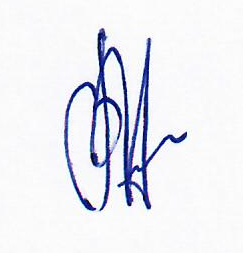 Председатель территориальной комиссии                                         В.Г.МихалевПриложение к постановлению ТКДН и ЗП Нефтеюганского района № 81 от 21.12.2017ПРЕДЛОЖЕНИЯв Межведомственный комплексный план по профилактике социального сиротства в Нефтеюганском районе, направленный на своевременное выявление и социальное сопровождение семей с детьми, находящимися в трудной жизненной ситуации и социально опасном положении, сокращение численности детей, у которых оба либо единственный родитель лишены родительских прав или ограничены в родительских правах, а также на снижение случаев отказа от новорожденных, предупреждение беспризорности и правонарушений среди несовершеннолетних на 2018-2020 гг.№Содержание проводимых мероприятийСрок проведенияОтветственные за исполнение (наименование структуры)Мероприятия, направленные на своевременное выполнение и социальное сопровождение семей с детьми, находящимися в трудной жизненной ситуации и социально опасном положении, сокращение численности детей, у которых оба либо единственный родитель лишены родительских прав или ограничены в родительских правах, а также на снижение случаев отказа от новорожденныхМероприятия, направленные на своевременное выполнение и социальное сопровождение семей с детьми, находящимися в трудной жизненной ситуации и социально опасном положении, сокращение численности детей, у которых оба либо единственный родитель лишены родительских прав или ограничены в родительских правах, а также на снижение случаев отказа от новорожденныхМероприятия, направленные на своевременное выполнение и социальное сопровождение семей с детьми, находящимися в трудной жизненной ситуации и социально опасном положении, сокращение численности детей, у которых оба либо единственный родитель лишены родительских прав или ограничены в родительских правах, а также на снижение случаев отказа от новорожденныхМероприятия, направленные на своевременное выполнение и социальное сопровождение семей с детьми, находящимися в трудной жизненной ситуации и социально опасном положении, сокращение численности детей, у которых оба либо единственный родитель лишены родительских прав или ограничены в родительских правах, а также на снижение случаев отказа от новорожденных1..Мероприятия по профилактике безнадзорности, правонарушений и антиобщественных действий среди несовершеннолетних, предупреждению чрезвычайных происшествий с несовершеннолетними и жестокого обращения с детьмиМероприятия по профилактике безнадзорности, правонарушений и антиобщественных действий среди несовершеннолетних, предупреждению чрезвычайных происшествий с несовершеннолетними и жестокого обращения с детьмиМероприятия по профилактике безнадзорности, правонарушений и антиобщественных действий среди несовершеннолетних, предупреждению чрезвычайных происшествий с несовершеннолетними и жестокого обращения с детьмиМероприятия по профилактике безнадзорности, правонарушений и антиобщественных действий среди несовершеннолетних, предупреждению чрезвычайных происшествий с несовершеннолетними и жестокого обращения с детьми..Информирование жителей о мероприятиях по профилактике социального сиротства, предупреждения безнадзорности и правонарушений несовершеннолетнихИнформирование жителей о мероприятиях по профилактике социального сиротства, предупреждения безнадзорности и правонарушений несовершеннолетнихИнформирование жителей о мероприятиях по профилактике социального сиротства, предупреждения безнадзорности и правонарушений несовершеннолетнихИнформирование жителей о мероприятиях по профилактике социального сиротства, предупреждения безнадзорности и правонарушений несовершеннолетних..Методическое обеспечение работы специалистов в сфере профилактики безнадзорности, правонарушений и защиты прав несовершеннолетних, социального сиротстваМетодическое обеспечение работы специалистов в сфере профилактики безнадзорности, правонарушений и защиты прав несовершеннолетних, социального сиротстваМетодическое обеспечение работы специалистов в сфере профилактики безнадзорности, правонарушений и защиты прав несовершеннолетних, социального сиротстваМетодическое обеспечение работы специалистов в сфере профилактики безнадзорности, правонарушений и защиты прав несовершеннолетних, социального сиротства..